2024儿童事工教师培训课程 ZOOM全球直播课ZOOM全球直播课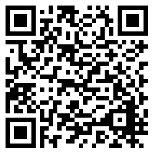 上课时间：(台北时间) 周六 9:00 am-12:00 mp会议ID及讲义，于课前三日EMAIL寄发。ZOOM直播课程，恕不回看。「录播课程」时效内，可无限回看。(欢迎来讯洽询)报名办法主办单位：中国主日学协会 / 华人主日学师范学院 参加对象：教会主日学教师同工、父母及关怀教会儿童教育事工之基督徒收费办法：报 名 费：單堂台幣400元/人。(約人民幣95元)  (購七堂(含)以上，享九折優惠)直播套课(10堂课，一个帐号)：台币 3200 /人/组。(约人民币760元)請注意:为鼓励教师全面装备，购买直播课(整套)10堂，始可享优惠。 购买套课不得更换其他课程。並直播课程恕不回看。缴费方式第一步：加「Online学校」 微信 ID : cssa-online 索取簡章 及 報名表單。或于中主网站cssa.org.tw 下載「报名表單」 https://www.cssa.org.tw/blog/2023/10/06/2024globallive/填妥「报名表單」资料 >> 统计课程数量。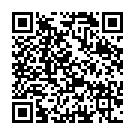 第二步：中主书房付款，
https://shop.cssa.org.tw/index.php?route=product/category&path=75_904第三步：完成付費後，將截圖或拍照，並報名表回傳微信「Online学校」。经回复确认，始完成报名。报名缴费后，不予退费。但可自行找他人递补。报名简章，请网站http://cssa.org.tw下载或来电索取，即日受理报名，额满为止。课程联系「Online学校」 微信 ID : cssa-online 2024培训课程及讲员介绍名称课程名称讲员1/27从「结网现象」谈黏网世代的牧养挑战张志铭2/24Worker or Thinker：谈犹太人生命教育的亲子学习之旅刘清虔3/23圣经与科学：从「大自然」开始，陪孩子发现造物主的智慧黄国瑞黄鼎钧4/27玩出反思力：活化聚会的动态反思引导技巧洪中夫5/25特别的爱，给特别的你：身心障碍儿童介绍与行为介入原则杨载新6/22如何与孩子立界线：培养一个独立负责的孩子周玉笋8/24重启健康的大脑：跟着孩子一起正念的慢下来王加恩9/21解锁孩子内在的需要：培养爱、自信与健康发展的关键李贤国10/26陪伴孩子漫游圣经故事奇境：
我也可以讲生动有趣的圣经故事黄庆云11/23圣经小学堂：趣味复习游戏之活动设计与多媒体应用马秀兰课程内容/时间讲员1/27从「结网现象」谈粘网世代的牧养挑战 你是否曾担心孩子在网路世界中的安全？这堂课我们将深入了解「结网现象」，探讨社交媒体成瘾、网路霸凌等议题，并分享如何以圣经价值观来牧养下一代。 张志铭：台北信友堂执事、联发科技产品安全办公室资深技术经理、晨曦会资讯顾问、曾任宏达电产品规划处资深处长：负责手机VR产品的软体及产业应用的规划及业务开发。2/24 Worker or Thinker：谈犹太人生命教育的亲子学习之旅 犹太人的教育智慧丰富且有深刻启发力。这堂课将带领你踏上亲子学习之旅，家庭传承属神的价值观，培养孩子坚毅勇敢的品格，并探讨亲子共同成长的秘诀。 刘清虔：台湾基督长老教会牧师、美和科技大学社会工作系专任副教授、国立台湾大学生命教育研发育成中心「高中教师在职进修生命教育类课程教学学分班」课程召集人、授课教授与灵修导师3/23圣经与科学：从「大自然」开始，陪孩子发现造物主的智慧信耶稣不科学?无论是考古学发现或最新物理学实验，都证明了信仰与科学相互支持。这堂课将探讨如何以科学的视角启发孩子对自然界的探索，认识造物主的智慧。黄国瑞：前美国慕主先锋牧师，台大资工第一届，伊利诺大学电脑博士，YT频道「Melody家庭」。藉丰富的牧养经验与电脑职场专业，引导年轻人以圣经原则回应新世代的科学议题，并思考生命的意义。黄鼎钧：现为台湾大学物理博士候选人，专攻量子材料的发展与应用，同时担任科普中心特约写手，擅长以简明活泼的方式分享科学知识。目前在学生团契担任辅导。4/27玩出反思力：活化聚会的动态反思引导技巧 你想让聚会更有趣且充满动能吗？这堂课将教你在儿童青少年小组聚会中，如何使用体验活动、提问反思引导技巧，以丰富学习者的学习体验。洪中夫：洪中夫:中华发光使命协会秘书长，体验教育引导员培训讲师，中华福音神学院道学硕士毕。着有《马可福音动起来！》、《4D门徒动起来！》、《罗马书动起来！》、《诗篇动起来！》、《玩出反思力》等15本书。5/25特别的爱，给特别的你：身心障碍儿童介绍与行为介入原则与身心障碍儿童互动时，我们需要特别的理解和关爱。这堂课将帮助你认识特殊儿及其需求，并教导学生以上帝的眼光彼此接纳，协助特生融入班级学习。杨载新：信义会台北真理堂/儿童部主任。台北市立教育大学 特教学系毕、曾任国科会音乐治疗研究计画助理、国小特教班导8年、现任信义会台北真理堂儿童事工总负责、青年牧区实习传道。6/22如何与孩子立界线：培养一个独立负责的孩子界线的设立对孩子的成长至关重要。在这堂课中，我们将讨论从设立界线到教导孩子自重负责的方法，帮助他们建立责任感并独立自主的品格。周玉笋：新竹北门圣教会牧师，美门社区关怀协会总干事及培训中心主任、讲师。卫理神学研究院 教牧咨商所硕士。辅仁大学 应用心理系毕业。8/24重启健康的大脑：跟着孩子一起正念的慢下来探索科学证实的大脑健康秘诀 - 正念。学习如何建立更健康、平衡的生活，应对现代快节奏生活的压力。并探讨如何帮助孩子发展情绪调节技巧。 王加恩：心理学博士，台北马偕医院儿童心智科 资深临床心理师，台北市教育局辅咨中心督导，东华大学咨商与临床心理所兼任助理教授。9/21解锁孩子内在的需要：培养爱、自信与健康发展的关键 这堂课将帮助您了解孩子的内在需求，并建立基于信仰和真理的原则，以支持他们的全人发展，包括智力、道德、情感、灵性等各个层面。李贤国：阳明浸信会牧师、阳明全人关爱协会协谈部督导，中国婚姻与家庭二级咨询师证照。着有《孩子，我愿意聆听 ! 》《看待孩子的新眼光》《我和孩子的约会》《别让焦虑住我家》《心的归属》等书。10/26陪伴孩子漫游圣经故事奇境：我也可以讲生动有趣的圣经故事您是否想要成为孩子们喜爱的圣经故事讲述者？这堂课将教你如何创作生动有趣的圣经故事，让孩子们更深入地理解圣经故事。黄庆云：曾任台湾浸信会神学院教育课程任教廿七年、国民中学国文教师八年。亚洲浸信会神学研究院神学博士，着有《圣经教学实用手册》。11/23 E世代圣经小学堂：趣味复习游戏活动设计与多媒体应用 这堂课将教你如何设计有趣的复习游戏，以提高孩子们对圣经课程的参与度。我们还将介绍如何使用多媒体和互动技术，使学习更有趣。
(学员需备PPT操作基础)马秀兰：中国主日学协会教育事工组主任，台湾浸信会神学院道学硕士毕。曾任教会传道。中主海内外华人教会及神学院「儿童事工」培训讲员。